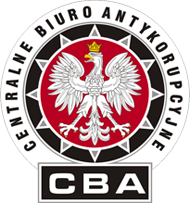 Warszawa, 2019-12-19Informacja z otwarcia ofertdot. postępowania o udzielenie zamówienia publicznego pn.: sukcesywna dostawa artykułów spożywczych na potrzeby Ośrodka Szkoleniowo-Konferencyjnego CBA w Lucieniu,                                  nr sprawy 85/>PU/2019/EJStosownie do postanowień art. 86 ust. 5 ustawy z dnia 29 stycznia 2004 r. Prawo zamówień publicznych (t.j. Dz. U. z 2019 r. poz. 1843 ze zm.) zwanej dalej ustawą Pzp, zamieszczam zbiorcze zestawie ofert otwartych w trakcie publicznej sesji otwarcia ofert.Jednocześnie informuję, że Zamawiający zamierza przeznaczyć na sfinansowanie zamówienia kwotę 
w wysokości 350.000,00 zł brutto, w tym na: Zadanie nr 1-– 46.500,00 zł, Zadanie nr 2 -  87.000,00 zł, Zadanie nr 3 -  14.500,00 zł, Zadanie nr 4 – 80.000,00 zł, Zadanie nr 5 – 5.500,00 zł, Zadania nr 6 – 28.500,00 zł, Zadanie nr 7 – 52.000,00 zł, Zadanie nr 8 – 12.000,00 zł, Zadanie nr 9 – 24.000,00 złZadanie nr 1 „Artykuły spożywcze, w tym ciastka, kawa, herbata, napoje, produkty sypkie”Zadanie nr 2 „Mięso i wędliny”Zadanie nr 3 „Pieczywo i ciasto”Zadanie nr 5 „Jaja”Zadanie nr 7 „Świeże owoce i warzywa”Zadanie nr 8 „Przetwory owocowo-warzywne”Nie została złożona żadna oferta na: Zadanie nr 4 –„Nabiał”; Zadania nr 6 – „Ryby i przetwory rybne”
i Zadanie nr 9 – „Mrożonki owocowo-warzywne”.Ponadto Zamawiający, przypomina o obowiązku złożenia przez Wykonawcę w terminie 3 dni od zamieszczenia na stronie internetowej powyższych informacji, oświadczenia o przynależności lub braku przynależności do tej samej grupy kapitałowej ( wzór oświadczenia w załączniku do niniejszego pisma).Oświadczenieo przynależności lub braku przynależności do grupy kapitałowejMy niżej podpisani, działając w imieniu i na rzecz:…………………………………………………………………………………………………………………………………………………………………………………………………….( nazwa/ firma/ adres)Niniejszym, po zapoznaniu się z listą Wykonawców, którzy złożyli oferty w postępowaniu o udzielenie zamówienia, pn.: sukcesywna dostawa artykułów spożywczych na potrzeby Ośrodka Szkoleniowo-Konferencyjnego CBA w Lucieniu, nr sprawy 85/>PU/2019/EJ,Oświadczamy, że:• nie należymy do grupy kapitałowej, w rozumieniu ustawy z dnia 16 lutego  2007 r., o ochronie konkurencji i konsumentów (Dz. U. 2015 r. poz. 184, 1618 i 1634) z żadnym z tych Wykonawców*.• należymy do grupy kapitałowej, w rozumieniu ustawy z dnia 16 lutego 2007 r., o ochronie konkurencji i konsumentów (Dz. U. 2015 r. poz. 184, 1618 i 1634)  z  następującymi Wykonawcami*………………………………………………………………………………………………………………………………………………………… ................................., dn. ....................... 					........................................................(podpis i pieczęć upoważnionego przedstawicielaNumer ofertyNazwa (firma) i adres WykonawcyCena oferty brutto (w zł)Termin wykonania zamówieniaWarunki płatnościGwarancja na przedmiot zamówienia2Przedsiębiorstwo Produkcyjno-Handlowe POLARIS Małgorzata Gruszczyńskaul. Żołnierska 20a62-800 Kalisz36.959,31Zgodnie z SIWZZgodnie z SIWZZgodnie z SIWZNumer ofertyNazwa (firma) i adres WykonawcyCena oferty brutto (w zł)Termin wykonania zamówieniaWarunki płatnościGwarancja na przedmiot zamówienia4Gobarto S.A.ul. Kłobucka 2502-699 Warszawa55.413,75Zgodnie z SIWZZgodnie z SIWZZgodnie z SIWZNumer ofertyNazwa (firma) i adres WykonawcyCena oferty brutto (w zł)Termin wykonania zamówieniaWarunki płatnościGwarancja na przedmiot zamówienia3Zakład Piekarniczy Z. Broda i Spółka Sp. Jawnaul. Strzałki 509-500 Gostynin19.965,00Zgodnie z SIWZZgodnie z SIWZZgodnie z SIWZNumer ofertyNazwa (firma) i adres WykonawcyCena oferty brutto (w zł)Termin wykonania zamówieniaWarunki płatnościGwarancja na przedmiot zamówienia1Hurtownia owoców 
i warzyw MANGOul. Przemysłowa 409-500 Gostyninnie podanonie podanonie podanonie podano2Przedsiębiorstwo Produkcyjno-Handlowe POLARIS Małgorzata Gruszczyńskaul. Żołnierska 20a62-800 Kalisz4.893,00Zgodnie z SIWZZgodnie z SIWZZgodnie z SIWZNumer ofertyNazwa (firma) i adres WykonawcyCena oferty brutto (w zł)Termin wykonania zamówieniaWarunki płatnościGwarancja na przedmiot zamówienia1Hurtownia owoców 
i warzyw MANGOul. Przemysłowa 409-500 Gostyninnie podanonie podanonie podanonie podanoNumer ofertyNazwa (firma) i adres WykonawcyCena oferty brutto (w zł)Termin wykonania zamówieniaWarunki płatnościGwarancja na przedmiot zamówienia2Przedsiębiorstwo Produkcyjno-Handlowe POLARIS Małgorzata Gruszczyńskaul. Żołnierska 20a62-800 Kalisz9.145,55Zgodnie z SIWZZgodnie z SIWZZgodnie z SIWZ